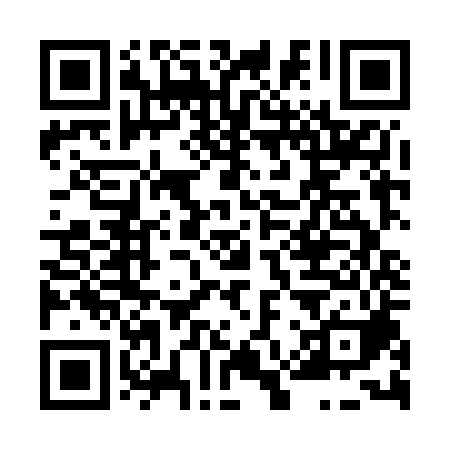 Ramadan times for Borsikov, Czech RepublicMon 11 Mar 2024 - Wed 10 Apr 2024High Latitude Method: Angle Based RulePrayer Calculation Method: Muslim World LeagueAsar Calculation Method: HanafiPrayer times provided by https://www.salahtimes.comDateDayFajrSuhurSunriseDhuhrAsrIftarMaghribIsha11Mon4:374:376:2212:114:096:016:017:4012Tue4:354:356:2012:114:106:036:037:4213Wed4:334:336:1812:114:116:046:047:4414Thu4:314:316:1612:114:126:066:067:4515Fri4:284:286:1412:104:146:076:077:4716Sat4:264:266:1212:104:156:096:097:4917Sun4:244:246:1012:104:166:106:107:5018Mon4:214:216:0812:094:176:126:127:5219Tue4:194:196:0612:094:186:136:137:5420Wed4:174:176:0412:094:206:156:157:5521Thu4:144:146:0212:084:216:166:167:5722Fri4:124:125:5912:084:226:186:187:5923Sat4:104:105:5712:084:236:196:198:0124Sun4:074:075:5512:084:246:216:218:0225Mon4:054:055:5312:074:256:226:228:0426Tue4:024:025:5112:074:276:246:248:0627Wed4:004:005:4912:074:286:256:258:0828Thu3:583:585:4712:064:296:276:278:1029Fri3:553:555:4512:064:306:286:288:1130Sat3:533:535:4312:064:316:306:308:1331Sun4:504:506:411:055:327:317:319:151Mon4:484:486:381:055:337:337:339:172Tue4:454:456:361:055:347:347:349:193Wed4:434:436:341:055:357:367:369:214Thu4:404:406:321:045:377:377:379:235Fri4:374:376:301:045:387:397:399:256Sat4:354:356:281:045:397:407:409:277Sun4:324:326:261:035:407:427:429:298Mon4:304:306:241:035:417:437:439:319Tue4:274:276:221:035:427:457:459:3310Wed4:244:246:201:035:437:467:469:35